IES Consulting – Your internship abroad!    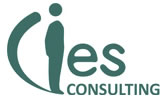 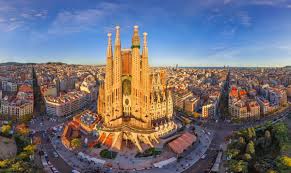     International Receptionist      and MarketingDONDE: Barcelona , SpainINICIO:   From 09.2016  DURACION:  min. 3 monthsHorario? Full-time, 40h/weekYouth hostel located in a trendy neighborhood of Barcelona. This hostel offers you a very fulfilling experience in a young, dynamic and multicultural environment with a nice and welcoming staff. You'll be able to live the different cultural experiences that Barcelona has to offer. You'll be able to enjoy while learning and working in the youth hostels universe.Responsabilidades:Reception:

* Guest service
* Check-in/ Check-out
* Reactivity in order to face unpredictable changes: late check-out, extensions, early departures etc. 
* Giving information to hostel guests regarding tourist attractions, leisure activities etc. 
* Answering questions regarding hostel offers, facilities and events. 
* Handling complaints, suggestions, etc
* Sending a welcome and goodbye emails to all guests 
* Other administrative tasks

Marketing:
* Promote the hostel activities and communication through social networks (Facebook, Twitter, Instagram, etc)
* Update information, photos and promotions about the hostel in booking websites and in the hostel's website
* Participation in the activities planned by the hostel (dinner, tours, events)Perfil requerido:Estudios:  Marketing, Business , TourismLanguages:  High English , Basic SpanishWe offer:Salario: 130€/month + accomodation